F. No.16/183/Analytical Gases/2014-15/11					Date:23-8-2014ToSHORT TENDER NOTICE (RE-TENDER)*(The tender document is also being uploaded on the NIPHM website http://niphm.gov.inand the other prospective bidders can make use of the document down loaded from the website)Sub:	Invitation of sealed quotations (RETENDER) for supply of Analytical Gases under Rate Contract for the year 2014-15 – Reg.* * *Sir/Madam,National Institute of Plant Health Management (NIPHM) invites ‘Sealed quotations for supply of Analytical Gases under Rate Contract for the year 2014-15’under ‘Two cover system’ from the reputed manufacturers/authorized distributors/dealers for supply of Analytical Gases.  The participating parties may submit their offer of discounts on each item/each category of items along with the catalogue/price lists of the items which they are dealing and willing to supply the same at offered discount/price up to One year from the date of agreement. The tentative list of items & quantities mentioned in the Annexure-II enclosed.  The quantity of items may increase or decrease at the time of award of purchase order depending on the actual need/requirement of NIPHM to an extent of ±50%.The schedule of receipt and opening of quotations is as under:-Last date and time for receipt of bids 	::	15:00 hrs on 02.09.2014	Date & Time for opening of bids		::	16:00 hrs on 02.09.2014     (Er. G. SHANKAR)Registrar I/c.TENDER DOCUMENT (SHORT TENDER NOTICE)FORSUPPLY OF ANALYTICAL GASES UNDER RATE CONTRACT FOR THE YEAR 2014-15Note: 	The bidders are requested to sign on all the pages.This tender document can be downloaded from website  http://niphm.gov.inThe tender document is to be put in a cover which should also be sealed &superscribed “TENDER FOR SUPPLY OF ANALYTICAL GASES UNDER RTE CONTRACT FOR THE YEAR 2014-15”TABLE OF CONTENTSPREAMBLE OF TENDER:National Institute of Plant Health Management, an autonomous Institute under Ministry of Agriculture, Govt. of India is mandated to promote environmentally sustainable Plant Health Management Practices in diverse and changing agro-climatic conditions and provide policy support to Central and State Government on Plant Health Management, Sanitary and Phyto-sanitary issues and emerging bio-security challenges.	NIPHM invites ‘Sealed Bids’ under ‘two cover system’ from the reputed manufacturers/distributors/authorized dealer/agents for supply of Analytical Gases as enclosed at Annexure-II.CHECK LISTBIDDER TO FILL IN THE CHECK LIST GIVEN BELOW(State YES/NO for each item)NOTE: Please ensure all the relevant boxes are marked YES/NO against each column.IMPORTANT NOTE: Bidders must ensure that all the required documents indicated in the Tender documents are submitted without fail. Tenders received without supporting documents for the various requirements mentioned in the tender document are liable to be rejected at the initial stage itself.SALIENT FEATURES OF THE TENDERGENERAL INSTRUCTIONS:The Bidders are requested to examine the instructions, terms & conditions and specifications given in the Tender. Failure to furnish requisite information in all respects may result in rejection of the bid.  Tenders received after due date and time shall be rejected.Any offer made in responses to this tender when accepted by NIPHM will constitute a contract between the parties.The tender has been exempted from submission of Earnest Money Deposit.The Contract shall be interpreted under Indian laws and all disputes will be resolved within Hyderabad Jurisdictions. In case of any dispute, the decision of NIPHM, Hyderabad shall be final and binding.The supplier will be fully responsible for any loss in transit and will also be responsible for safe delivery of the goods/stores in good conditions at NIPHM. The quantity of items may increase or decrease at the time of award of purchase order depending on the actual need/requirement of NIPHM to an extent of ±50%.Quotation should be valid for a minimum period of NINETY DAYS from opening of tender.  The sealed quotation duly super scribing on theenvelop “Tender for supply of Analytical Gaseswith tender no. and due date” should reach on or before the specified date and time to the Registrar NIPHM, Rajendranagar, Hyderabad-500 030.The NIPHM takes no responsibility for delay, loss or non-receipt of quotations/documents sent by post and reserves the right to accept or reject any part/full of the quotation without assigning any reasons whatsoever.Tenders received after due date and time shall be rejected.The rates quoted should be inclusive of all charges such as VAT/CST/Custom, Octroi, packing, forwarding, insurance and loading, unloading, freight and clearance etc. and bidder should undertake to supply goods at NIPHM at his cost.The VAT/Sales/General taxes where legally leviable and intended to be claimed should be distinctly shown along with the price quoted.  Where this is not done it will be treated that the price is inclusive of VAT & other taxes. VAT/CST registration No. and date of its validity should be indicated. This Institute will not provide “C” & “D” forms, hence quote for the taxes actually leviable. The firm must quote their TIN No. , PAN No., (IT returns) VAT registration no. etc. in the quotation (attested copies to be enclosed). The rates should be mentioned clearly in both figures and words for each item in the quotation.  If there is any variation in figures and words, rates quoted in words will be taken in to consideration. The overwriting, cutting, erasing, if any should clearly be indicated duly attested.CLARIFICATIONS IN THE TENDERA prospective Bidder requiring any clarification regarding the Tender may address the Tender Inviting Authority by letter or by Fax upto 48 hrs prior to the last date. NIPHM will respond in writing to any request for clarification in the Tender.The responses to the clarifications will also  be notified on NIPHM’s website http://niphm.gov.inAmendments to the TenderNIPHM may amend the Tender Conditions up to 2 days prior to the time fixed for receipt of the Tender.Amendment to the tender, in response to clarifications sought by prospective Bidders, is solely at the discretion of NIPHM. Such amendments will be notified on NIPHM’s website. NIPHM, at its discretion, may or may not extend the due date and time for the submission of bids on account of amendments. Extension of time will be notified on NIPHM’s website.All the Bidders are advised to periodically browse NIPHM website http://niphm.gov.in for any amendments or corrigenda issued in connection with this Tender. NIPHM will not be responsible for any misinterpretation of the provisions of this tender document on account of the Bidders’ failure to update the bid documents based on changes announced through the website. The tender should be addressed to 			The Registrar I/c.			National Institute of Plant Health Management			Rajendranagar, HYDERABAD – 500 030.A.P.			Phone No. 24015346/043/374   Tele Fax No. 24015346Email :niphm@nic.in ; registrarniphm@nic.in ;
Website : http://niphm.gov.inAny offer made in response to this tender when accepted by NIPHM will constitute a contract between the parties.The supplier shall not be entitled to any increase in the rates.The agency shall not transfer or assign sub-contract to any other party.  The Price should be quoted only in Indian Rupees.Corrupt or Fraudulent Practices: Bidders should observe the highest standard of ethics during the procurement and execution of such contracts.	“Corrupt practice” means the offering, giving, receiving or soliciting of anything of value to influence the action of public official in the procurement process or in contract execution, and	“Fraudulent practice” means a misrepresentation of facts in order to influence a procurement process or the execution of a contract to the detriment of the Purchaser and includes collusive practice among Bidders (prior to or after bid submission) designed to establish bid prices at artificial non-competitive levels and to deprive the Purchaser of the benefits of free and open competition.	NIPHM will reject a proposal for award if it is found that the Bidder recommended for award has engaged in corrupt or fraudulent practices in competing for the contract in question.ELIGIBILITY CRITERIA:The Bidders should meet the following Eligibility Criteria for quoting the tender and the proof for the Eligibility should be provided in the Technical Bid.SCOPE OF THE WORK, TERMS OF SUPPLY AND PRICE BID VALIDITY:To supply quality products which substantially match the specifications laid down by NIPHM.  The specifications of items are mentioned in Annexure – II.The items to be supplied should be of standard quality.Director General, NIPHM reserves the right to reject any or all the quotations received without assigning any reason whatsoever.Terms of Supply:The firm should supply the items within 7 days from the date of purchase order. Price Bid Validity:Bids shall remain valid for a period of One year from the last date for bid submission.  However, the purchaser reserves the right to seek consent for an extension of the period of validity.However, the bidder may quote / submit any condition(s) of fluctuation in the price for valid reason which is traceable like in case of an imported gas where rates are dependent on dollar exchange price.Rates and PricesBidders should quote the rates in the format given Price Bid - Annexure – III.  Incomplete bids will summarily be rejected.  All corrections and alterations in the entries of tender papers will be signed in full by the Bidder with date.  No erasing or over writings are permissible. Price quoted shall be full and final. Prices quoted should be for COLLECTING OF EMPTY CYLINDERS FROM NIPHM PREMISES AND DELIVERY OF FILLED CYLINDERS at NIPHM, Hyderabad-500 030.SUBMISSION OF TENDER:Submission of Tender: Two-cover system will be followed: General Instructions:The Tender proposes two stage tender systems viz. (1) Technical Bid and (2) Price Bid.The bids should be submitted in two envelopes viz.Envelope-A: Bidder Profile / PART – A (Annexure I& II)Envelope-B:  Price Bid/Price Bids   / PART – B (Annexure III)Both the covers must be sealed separately and super scribed with Tender number, due date and Name of the Envelope on the respective covers. These two covers should be enclosed in a separate cover and addressed to the Inviting Authority (address mentioned at 5 (II) on page No. 7).Details to be furnished in the Envelope-A Technical Bid:Profile of the Company – stating whether the firm is individual/partnership/companies registered under the Companies Act along with its necessary enclosures.Fulfilling eligibility criteria (documents in support of eligibility criteria should be enclosed).Authorization letter and undertaking (as per Annexure-IV and Annexure-V) from the Competent Authority of the Company to sign this Tender document.  Documents received without such authorization will not be considered for further processing. This is not applicable if the proprietor signs himself as competent authority.The Bidders should furnish the location with addresses and license details of the firm.The Bidders shall furnish as part of the bid, documents establishing the Bidders eligibility to bid and its qualifications to perform the Contract if their tender is accepted.The documentary evidence of the Bidder's qualifications shall be established to the satisfaction of NIPHM. However, the decision of Director General, NIPHM will be final in this regard.Signing of BidsIndividual signing the tender or other documents connected with contract must  specify whether he / she signs as:A “Sole proprietor” of the concern or constituted attorney of such sole proprietor;A partner of the firm, if it is a partnership firm in which case he must have authority to execute on behalf of the firm.Director or a Principal Officer duly authorized by the Board of Directors of the Company, if it is a Company.The bids shall be typed or written in indelible ink and shall be signed by the Bidder or a person or persons duly authorised to bind the Bidder to the Contract. Bidders are requested to sign each and every page of the tender document including Annexure(s) attached thereto.Any alterations, erasures shall be treated valid only if they are authenticated by full signature by the person or persons authorised to sign the bid. Tender documents should be free from over writing.Details to be furnished in the Envelope-B i.e., Price Bid Prices must be quoted only in the Price Bid Form(Please see the “PART-B- PRICE BID – ANNEXURE III”.Mode of Submission:Both the Envelopes viz. Envelope-A and Envelope-B must be put in a single cover, sealed and must be super scribed “Tender for supply of Analytical Gases’. It shall be addressed to The Registrar, National Institute of Plant Health Management, Rajendranagar, Hyderabad – 500 030. A.P.The Tender may be dropped in the Tender box kept at NIPHM office.Alternatively, the Tenders must reach NIPHM on or before the due date and time by registered post/courier. NIPHM will not be liable or responsible for Postal/Courier delay, if any.The Tenders received after Due Date and Time or Unsealed or incomplete shapeor Tenders submitted by Facsimiles (FAX) or by Electronic mail will be summarily rejected.A Tender once submitted shall not be permitted to be altered or amended.Service of Notice:Any notice hereunder may be served on the Successful Bidder by Registered Post at his last known address.  Proof of issue of any such notice should be conclusive of the Successful Bidder having been duly informed.OPENING OF TENDERS:Tender Opening:Tenders will be opened at the prescribed date and time in the presence of Bidders or their representatives who choose to be present. The representatives of Bidders must bring the authorization letter from the bidding companies for attending the Tender opening. Not more than two representatives for each Bidder would be allowed to take part during the bid opening process.Envelope-A containing Technical Bid would be opened first. Eligibility Criteria such as pre-qualification conditions will be checked and the supporting documents would be cross checked wherever required.Only the Technical Bid will be opened on the due date.The date, time and venue of opening the Price Bid will be intimated separately. The price bids will be opened at the appointed time in the presence of bidders who choose to be present.Tenders non compliant with any of the tender terms will not be considered for the next stage i.e. for opening of the Price Bid. TENDER EVALUATION CRITERIA: The evaluation of Tenders will be done by NIPHM as detailed below:Technical Bid evaluation:Bidders will be eligible for further processing only if they fulfill the following criteriaCompliance with the eligibility Criteria.Compliance with Technical and capacity requirements.The literature/pamphlets with specifications of the equipment quoted should be supplied along with the technical bid.A table comparing the NIPHM specification and with that of the firm’s specification and remarks as per the enclosed annexure-II.NIPHM will prepare a list of Bidders whose bids are substantially responsive with the technical and capacity requirements as given in Tender form.  The Bidders who do not match eligibility criteria or which do not conform to the Technical Specifications shall be rejected. The Eligible Bidders alone will be considered for further evaluation. PRICE BID EVALUATION:Opening of Envelope-B Price Bid:Bidders who are qualified in Technical Bid (Envelope-A) only will be called for Price Bid opening. The technically qualified Bidders alone will be informed about the date and time of opening of the Price Bid and their Price Bids alone will be opened on the due date and time in the presence of the Bidders or their authorized representatives who choose to be present.   The contract will be entrusted to the Bidder, whose bid has been determined as L1.  L1 will be arrived after considering basis price, taxes and other charges, if any.  As items are different, L1 will be arrived for each item separately.  In case the L1 agency who has been awarded the tender fails to execute the contract, NIPHM will have the right to choose L2 and shall recover the excess cost from L1 as penalty for backing out after award of contract. NIPHM further reserves the right to take legal action to get such firms black listed.ACCEPTANCE OF TENDER / CONDITIONS OF THE CONTRACTThe final acceptance of the Tender is entirely vested with NIPHM which reserves the right to accept or reject any or all of the Tenders in full or in part. After acceptance of the Tender by NIPHM, the Bidder shall have no right to withdraw his Tender and Prices payable to the Supplier as stated in the Contract shall be firm and not subject to any adjustment during performance of the Contract valid for one year from the date of agreement(see Sl. No. 7.f).The Tender accepting authority may also reject all the Tenders for reasons such as changes in the scope of work, lack of anticipated financial resources, court orders, accidents or calamities and other unforeseen circumstances. After acceptance of the Tender, NIPHM would issue Letter of Acceptance (LOA)/award the purchase order only to the Successful Bidder. NIPHM also reserve the right to issue Purchase Orders to more than one Bidder under rate contract. The letter of acceptance will include the details along with terms and conditions of the tender.REJECTION OF TENDER:NIPHM also reserves the right to reject/cancel the tender without assigning any reason thereof.TERMS OF   PAYMENT:Payment will be released within 15 days after supply and final acceptance by the officer to that effect.The Supplier/firm should submit the invoice in triplicate.  The invoice should contain the Sales tax/VAT registration number and there should not be any overwriting/cuttings/corrections.  An advance stamped receipt should be enclosed along with invoice.******Annexure – IBIDDER’S PROFILE- PART-A:- SUPPLY OF Analytical Gases:* 	Detailed information in the form of printed brochures, catalogue, forms and formats and certificates be annexed.Signature of authorised signatory Name : ______________________Designation ___________________Seal :Annexure – II SCHEDULE FOR REQUIREMENT OF Analytical Gases:Annexure – III PRICE BID – PART-BNAME OF THE ITEM:   Analytical Gases(As per specifications mentioned at Annexure-II)Note: 1.	Items should be delivered and installed at NIPHM.Sales tax/VAT should be indicated clearly.Prices should be quoted only in Indian rupees.We are herewith undertaking that the details provided above are true and to abide by the terms and conditions contained in the bid document of NIPHM.  Signature of authorised official(With seal and stamp)                                                          Name:                                                        Designation:ANNEXURE –IVFORMAT FOR AUTHORISATION LETTERToThe Registrar I/c.,National Institute of Plant Health Management,Rajendranagar,HYDERABAD – 500030.Andhra Pradesh.Sir,	We hereby authorize _____________________ to submit a Bid and subsequently participate and sign the contract submitted against the Ref.: _______________________________. We hereby accept his decision taken, if any, in this regard.Place:Date :							(Signature for and on behalf of the Company)ANNEXURE – VFORMAT FOR UNDER TAKINGUNDERTAKINGI/We undertake that I/We have carefully studied all the terms and conditions and understood the parameters of the proposed supplies of the NIPHM and shall abide by them.I/We also undertake that I/We have understood “Parameters and Technical Specifications for making the supplies” mentioned in Annexure-IIof the Tender dated _______________ and shall make the supplies strictly as per these “Parameters and Technical Specifications for the supplies”.I/We further undertake that the information given in this tender is true and correct in all respect and we hold the responsibility for the same.Date:						(Signature of Bidder with stamp of the firm)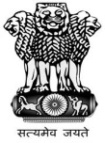 National Institute of Plant Health ManagementDepartment of Agriculture & CooperationMinistry of AgricultureGovernment of India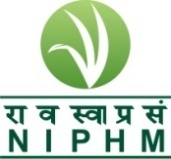 Telephone: 9140-24015374 E-mail: niphm@nic.in Tele-Fax:  9140-24015346Telephone: 9140-24015374 E-mail: niphm@nic.in Tele-Fax:  9140-24015346Rajendra Nagar,Hyderabad – 500 030http://niphm.gov.inNational Institute of Plant Health ManagementDepartment of Agriculture & CooperationMinistry of AgricultureGovernment of IndiaTelephone: 9140-24015374 E-mail: niphm@nic.in Tele-Fax:  9140-24015346Telephone: 9140-24015374 E-mail: niphm@nic.in Tele-Fax:  9140-24015346Rajendra Nagar,Hyderabad – 500 030http://niphm.gov.inSl. No.DescriptionPage No1Preamble of Tender32Check List43Salient Features of the  Tender54General Instructions 5-65Clarifications in the Tender6-76Eligibility Criteria87Scope of work, Terms of Supply and Price Bid Validity8-98Submission of Tender9-109Opening of Tenders1010Tender Evaluation Criteria10-1111Acceptance of Tender, Conditions Of The Contract1112Rejection of Tender 1113Terms of Payment 1114Details of Bidder’s Profile/Part ‘A’– Annexure I1215Schedule of requirement – Annexure – II 1316Details of Price Bid/Part ‘B’– Annexure – III1417Format for Authorisation letter –  Annexure –IV1518Format of Under taking – Annexure – V16Sl. No.DetailsYES/NO1Whether the Technical Bid (envelope A) and Price Bid (envelop B) are submitted in separate covers and both the covers enclosed in a common envelop.2Whether Technical Bid (Envelope A) contains:Pre-Qualification details as laid down in the Tender under Eligibility Criteria. Filled up and signed Bidders profile statement viz.,  Annexure ILetter of Authorization for signing the Tender document viz.,  Annexure – IV & Under taking as per Annexure – V Audited Annual reports3Whether Envelope-B contains: Filled up and signed Price Bid documents, viz., Annexure – IIITender For Supply of Analytical GasesTender For Supply of Analytical GasesTender For Supply of Analytical Gases1Tender inviting Authority Designation and AddressThe Registrar I/c.National Institute of Plant Health ManagementRajendranagarHYDERABAD – 500 030. A.P.Phone No. 24015346/043/374Telefax No. 24015346Email : niphm@nic.in  ;  registrarniphm@nic.inWebsite : http://niphm.gov.in2Name of the WorkSupply of Analytical Gases2Tender referenceNo. 16/183/Analytical Gases/2014-15/112Place of contractNIPHM, Rajendranagar, Hyderabad – 500 030.  A.P.2Contract Period/validity period  of BidsBid prices shall remain valid for the period of One year fromthe last date for bid submission. However, the purchaser reserves the right to seek consent for an extension of the period of validity.   A bid valid for a shorter period shall be rejected by the Purchaser as non-responsive.And the Purchaser reserves the right to increase/decrease the quantity of goodsupto ±50%, originally specified in the Schedule of Requirements.3Availability of Tender documents Tender documents can be downloaded from http://niphm.gov.in at free of cost.4Earnest Money Deposit(EMD)Bidders are exempted from Earnest Money Deposit. 5Due Date, Time and Place of Submission of TenderUp to 15.00 hrs  on 02.09.2014at the address mentioned in (1)6Date, Time and Place of  Opening of Bidder’s Profile-AOn 02.09.2014 at  16.00 hrs at the address mentioned in (1)7Other important criteria specified by the Tender Inviting Authority:Eligibility Criteria:The firm should have at least 3 years similar work experience as on 31-3-2014. The average Annual Gross turnover of the firm should be at least Rs.15.00 lakhs during last three consecutive years.The firm should be registered under Income Tax Act.The firm should be registered under VAT.Other important criteria specified by the Tender Inviting Authority:Eligibility Criteria:The firm should have at least 3 years similar work experience as on 31-3-2014. The average Annual Gross turnover of the firm should be at least Rs.15.00 lakhs during last three consecutive years.The firm should be registered under Income Tax Act.The firm should be registered under VAT.Sl.NoMinimum Eligibility CriteriaProof to be submitted for fulfilling the EligibilityPage No.(s)1The Bidder shall be a manufacturer/supplier  of the  Analytical Gases or an Authorized Dealer/AgentRegistration Certificate of the Company or Dealer/Agent Certificate2The firm should have at least 3 years experience in dealing/supplying such Analytical Gases as on 31-3-2014.  Documents (work orders) to prove that the company/firm has supplied such lab items in their business for 3 years.3The average gross annual turnover should be at least Rs. 15.00lakhs during last three consecutive yearsTurnover is not applicable to registered suppliers with NIPHM/DGS&D/CRIDA-ICAR Units Copy of Annual Accounts duly signed / certified by the Chartered accountant. 4The firm should be income tax assessee at least for a period of three years.Self attested copies of the acknowledgments of Income tax returns and PAN Card of the firm should be enclosed.5The firm should be registered under VAT.Self attested copy of the certificate.6In case a bidder bids on behalf of more than one Manufacturer for different items, he should be an Authorized Dealer/Agent for those manufacturers.Dealership/Agent Certificate from each manufacturer.7Earnest Money DepositBidders are exempted from Earnest Money Deposit.1THE FIRMNameRegd. AddressAddress for correspondenceContact Person’si)   Name & Designationii)  Addressiii) Tel. No. Landline  & mobileiv) Email ID2Type of Firm Solo Proprietor/Private Ltd. / Partnership / Co-operative / Public Co. (Pl. tick and enclose copy of Memorandum/Articles of Association/ Certificates of Incorporation)3Please mention PAN/GIR NO. & date & year of Registration.(please enclose photocopy)4Sales Tax/VAT registration No. (please enclose photocopy)5Annual gross turnover during last 3 years should be supported either by audited Balance Sheet or certificate signed by Charted Accountant.2013-142012-132011-126Technical specifications supported by printed literature of the manufacturer, giving all the details of conformity and non conformity if any. Additional features if any with support. *7The firm should be income tax assessee at least for a period of three years. (enclosed copies)8Experience as on 31.03.2014 S.NoName of the GasPurity (%)Impurities should be less than (in ppm)Impurities should be less than (in ppm)Impurities should be less than (in ppm)Impurities should be less than (in ppm)Impurities should be less than (in ppm)Impurities should be less than (in ppm)Quantity(7m3 per cylinder)S.NoName of the GasPurity (%)O2H2OTHCCOCO2N2Quantity(7m3 per cylinder)1Nitrogen99.99952.02.00.5---42 cylinders2Hydrogen99.9992.02.00.50.50.514020 cylinders3Air99.99919.5-23.53.00.21.01.0-28 cylinders4Helium99.99951.01.00.20.20.23.012 cylinders5Argon99.99952.02.00.20.20.52.04 cylinders6Hiring / Rental charges for Bidder Cylinder per dayHiring / Rental charges for Bidder Cylinder per dayHiring / Rental charges for Bidder Cylinder per dayHiring / Rental charges for Bidder Cylinder per dayHiring / Rental charges for Bidder Cylinder per dayHiring / Rental charges for Bidder Cylinder per dayHiring / Rental charges for Bidder Cylinder per dayHiring / Rental charges for Bidder Cylinder per daySl.NoName ofthe GasPurity(%)Impurities should be less than(in ppm)Impurities should be less than(in ppm)Impurities should be less than(in ppm)Impurities should be less than(in ppm)Impurities should be less than(in ppm)Impurities should be less than(in ppm)Quantity(7m3 per cylinder)RateRateTaxAmountSl.NoName ofthe GasPurity(%)O2H2OTHCCOCO2N2Quantity(7m3 per cylinder)Perm3PerCylinderTaxAmount1Nitrogen99.99952.02.00.5---42 cylinders2Hydrogen99.9992.02.00.50.50.514020 cylinders3Air99.99919.5-23.53.00.21.01.0-28 cylinders4Helium99.99951.01.00.20.20.23.012 cylinders5Argon99.99952.02.00.20.20.52.04 cylinders6Hiring / Rental charges for Bidder Cylinder per dayHiring / Rental charges for Bidder Cylinder per dayHiring / Rental charges for Bidder Cylinder per dayHiring / Rental charges for Bidder Cylinder per dayHiring / Rental charges for Bidder Cylinder per dayHiring / Rental charges for Bidder Cylinder per dayHiring / Rental charges for Bidder Cylinder per dayHiring / Rental charges for Bidder Cylinder per dayHiring / Rental charges for Bidder Cylinder per dayHiring / Rental charges for Bidder Cylinder per day